Памятка водителю по правилам пожарной безопасностиТранспортные средства являются вторым, после жилья, объектом по распространенности пожаров.
Как правило, возгорание происходит из-за неисправности топливной системы и электропроводки. Статистика показывает, что от пожара не защищен даже полностью исправный автомобиль.
Поэтому, чтобы огонь не уничтожил Ваш автомобиль необходимо:
• постоянно следить за техническим состоянием автомобиля;
• не эксплуатировать электропровода и кабели с видимыми нарушениями изоляции;
• пользоваться услугами квалифицированных автоэлектриков, не устанавливать самостоятельно не предусмотренные заводом дополнительные электроприборы (устройства автозапуска, охранные сигнализации и т.п.);
• немедленно устранять неисправность автомобиля в случае обнаружений подтекания горюче-смазочных материалов (ГСМ);
• приобретая огнетушитель следует проверять наличие сертификата и паспорта, огнетушитель должен быть предназначен для тушения твердых горючих веществ и горючих жидкостей (класс пожара А и В);
• следите, чтобы не было утечки бензина: сигарета или даже маленький камешек способный вызвать трение, могут стать причиной пожара;
• проводите своевременный ремонт электрооборудования и топливной системы своего автомобиля на станциях ТО. Для своевременной и успешной ликвидации возможного возгорания автомобиля оборудуйте его первичными средствами пожаротушения.Запрещается:
• заряжать аккумуляторы непосредственно на транспортных средствах;
• использовать для подогрева автомобиля открытый огонь (костры, факелы, паяльные лампы) и самодельные котлы подогрева;
• пользоваться открытым источником огня для освещения автомобиля и гаража;
• в гаражах индивидуального пользования: хранить мебель, предметы домашнего обихода из горючих материалов, запас топлива более 20 литров и масла более 5 литров;
• оставлять без присмотра включенные в сеть электроподогреватели;
• производить самостоятельный ремонт газовой и топливной аппаратуры автомобиля;
• производить кузнечные, термические, сварочные, малярные и деревоотделочные работы, а также промывку деталей с использованием легковоспламеняющихся и горючих жидкостей.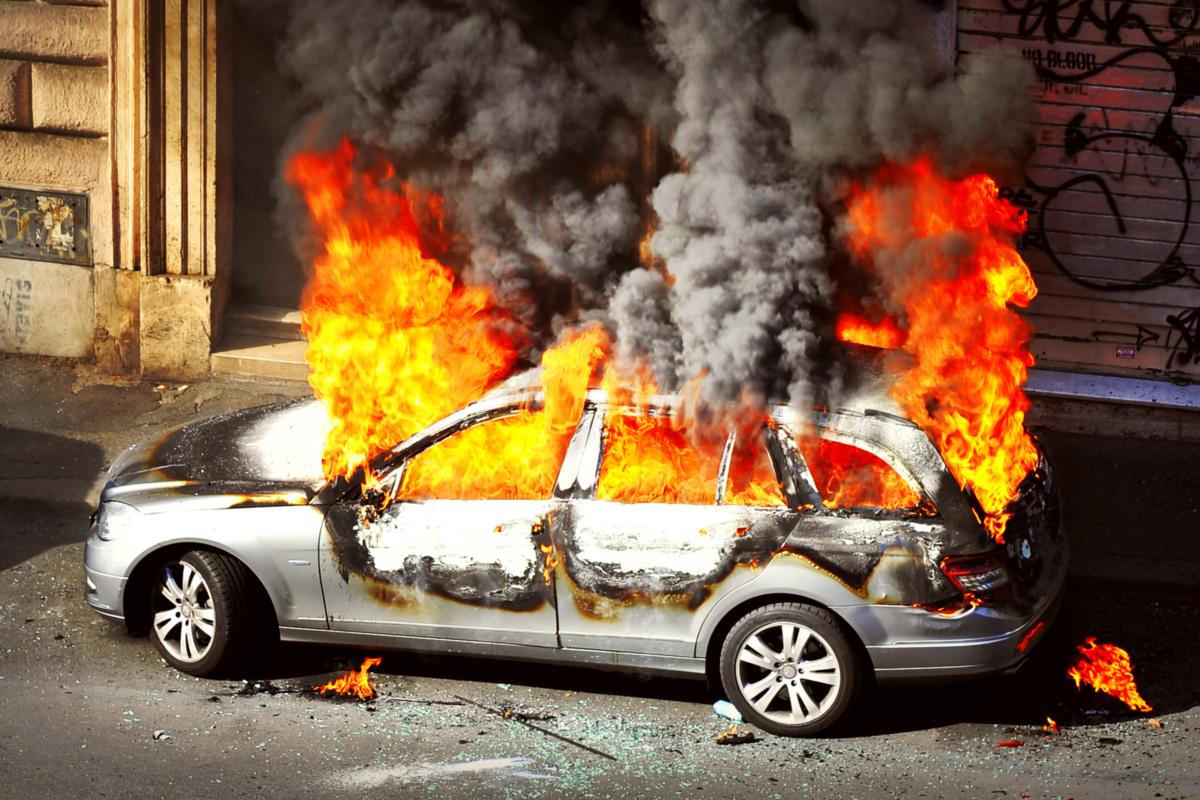 